Constructions 101						Name ___________________________Using only a compass and a straightedge …1.	Construct a line segment with the same length as the given line segment.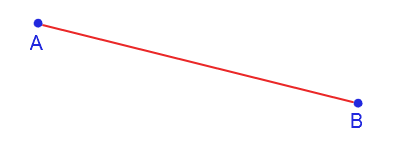 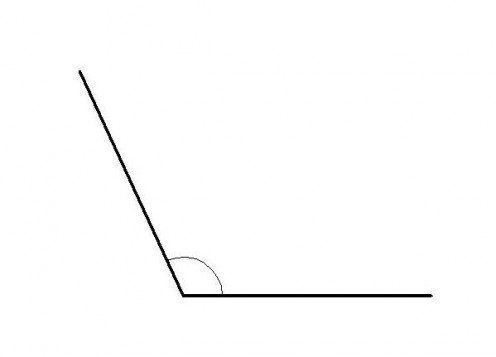 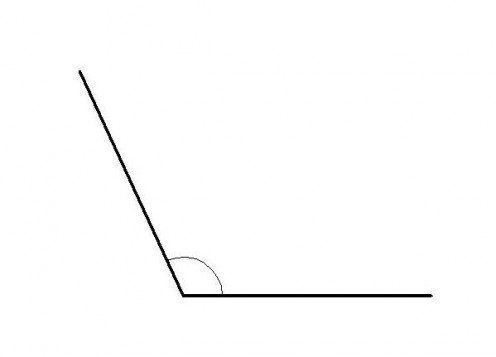 2.	Construct an angle with the same measure as the given angle.3.	Construct the perpendicular bisector of a given line segment.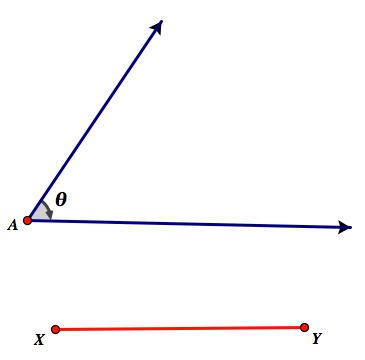 4.	Construct a line perpendicular to a given line through a given point on the line.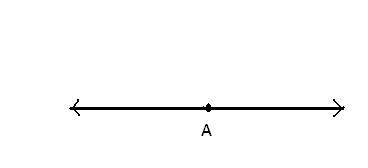 5.	Construct a line perpendicular to a given line through a given point not on the line.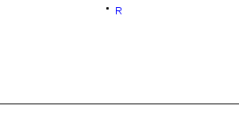 6.	Construct a bisector of a given angle.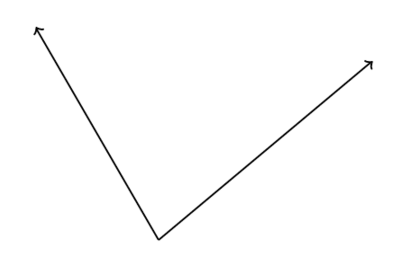 